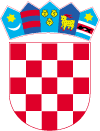 REPUBLIKA HRVATSKAVARAŽDINSKA ŽUPANIJA   GRAD LEPOGLAVA   Antuna Mihanovića 12       42250 LepoglavaIZJAVAJa, __________________________________________________, OIB: ____________________,broj osobne iskaznice: ________________________________________, s prebivalištem na adresi________________________________________________________________________________iJa, ___________________________________________________, OIB:______________________,broj osobne iskaznice: _________________________________________, s prebivalištem na adresi_________________________________________________________________________________,pod materijalom i kaznenom  odgovornošću izjavljujemo da:nemamo u vlasništvu / suvlasništvu stan, kuću ili drugu nekretninune postoji dvostruko financiranje za iste prihvatljive troškove navedene u zahtjevu za dodjelu financijske potpore iz drugih javnih izvoraU ____________________, dana _________________.                                                                                       _______________________________                                                                                              (potpis podnositelja zahtjeva)                                                                                        _______________________________                                                                                        (potpis bračnog/izvanbračnog partnera)